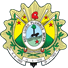 PODER JUDICIÁRIO DO ESTADO DO ACREGerência de ContrataçãoTERMO ADITIVO2° TERMO ADITIVO AO CONTRATO Nº 45/2020 DE PRESTAÇÃO DE SERVIÇOS DE MANUTENÇÃO DO SISTEMA DE PROTOCOLO DIGITAL	DEDOCUMENTOSELETRÔNICOS	QUE ENTRE SI CELEBRAM O TRIBUNAL DE JUSTIÇA DO ESTADO DO ACRE E E A EMPRESA	BRY TECNOLOGIA S. A.O Tribunal de Justiça do Estado do Acre, inscrito no CNPJ sob o n 04.034.872/0001-21, situado na Rua Tribunal de Justiça, s/n – Via Verde, em Rio Branco/AC, neste ato representado por sua Presidente, Desembargadora Regina Ferrari, doravante denominado CONTRATANTE, e a empresa Bry Tecnologia S. A, inscrita no CNPJ sob o nº 04.441.528/0001-57, sediada na Rua Lauro Linhares, nº 2123, Torre B, 3º andar – Trindade, em Florianópolis – Santa Catarina, neste ato representado pelo senhor Heitor Limirio Pires, portador do CPF nº 088.606.676-07, doravante denominado CONTRATADO, pactuam o presente Termo Aditivo, nos termos do inciso II, do art. 57, da Lei n° 8.666, de 21/06/1993, mediante as cláusulas e condições a seguir enunciadas:CLÁUSULA PRIMEIRA – FINALIDADE DO ADITAMENTO:O presente termo aditivo tem por objeto a renovação do contrato nº 45/2020, pelo período de 12 (doze) meses, com fundamento no art. 57, inciso II da Lei nº 8.666/93.CLAUSULA SEGUNDA - DO PREÇO E DA FORMA DE PAGAMENTO:O valor estimado do contrato é de R$ 20.160,00 (vinte mil cento e sessenta reais)CLÁUSULA TERCEIRA - DA VIGÊNCIA:Fica prorrogada a vigência do contrato a contar de 15 de maio de 2023 até 15 de maio de 2024.CLÁUSULA QUARTA - DA DOTAÇÃO ORÇAMENTÁRIA:As despesas decorrentes do presente Termo Aditivo, correrão a conta da seguinte dotação:Programas de Trabalho 203.617.02.061.2282.2643.0000 – Manutenção das Atividades do Fundo Especial do Poder Judiciário-FUNEJ, Fonte de Recurso 1760 (0700 RPI) e/ou 203.006.02.122.2282.2169.0000 –Gestão Administrativa do Tribunal de Justiça, Fonte de Recurso 1500 (0100 RP), Elemento de Despesa: 3.3.90.40.00 – Serviços de Tecnologia da Informação e Comunicação - Pessoa Jurídica.CLÁUSULA QUINTA- DA RATIFICAÇÃO:Ratificam-se as demais cláusulas e condições do aludido Contrato, do qual passa a fazer parte este Instrumento.Para firmeza e validade do pactuado, depois de lido e achado em ordem, o presente Termo vai assinado eletronicamente pelos contraentes.Data e assinatura eletrônicas. Publique-se.Rio Branco-AC, 08 de março de 2023.Documento assinado eletronicamente por Heitor Limirio Pires, Usuário Externo, em 08/03/2023, às 10:05, conforme art. 1º, III, "b", da Lei 11.419/2006.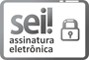 Documento assinado eletronicamente por Desembargadora REGINA Célia FERRARI Longuini, Presidente do Tribunal, em 09/03/2023, às 14:29, conforme art. 1º, III, "b", da Lei 11.419/2006.A autenticidade do documento pode ser conferida no site https://sei.tjac.jus.br/verifica informando o código verificador 1412649 e o código CRC 2EAFAD2E.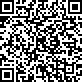 Processo Administrativo n. 0006527-66.2020.8.01.0000	1412649v1